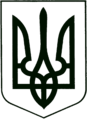 УКРАЇНА
МОГИЛІВ-ПОДІЛЬСЬКА МІСЬКА РАДА
ВІННИЦЬКОЇ ОБЛАСТІВИКОНАВЧИЙ КОМІТЕТ                                                           РІШЕННЯ №164Від 27 червня 2024 року                                              м. Могилів-ПодільськийПро влаштування дитини, позбавленої батьківського піклування,на виховання і спільне проживання в дитячий будинок сімейного типуКеруючись пп. 4 п. “б” ч. 1 ст. 34 Закону України «Про місцеве самоврядування в Україні», відповідно до ст.ст. 6, 11, 31 Закону України «Про забезпечення організаційно-правових умов соціального захисту дітей-сиріт та дітей, позбавлених піклування батьків», Положення про дитячий будинок сімейного типу, затвердженого постановою Кабінету Міністрів України від 26 квітня 2002 року №564, Порядку призначення і виплати державної соціальної допомоги на дітей-сиріт та дітей, позбавлених батьківського піклування, осіб з їх числа, у тому числі з інвалідністю, грошового забезпечення батькам-вихователям і прийомним батькам за надання соціальних послуг у дитячих будинках сімейного типу та прийомних сім’ях за принципом “гроші ходять за дитиною”, затвердженого постановою Кабінету Міністрів України від 26 червня 2019 року №552, враховуючи рішення виконавчого комітету Вінницької міської ради від 06.06.2024 №1368 «Про направлення дитини, позбавленої батьківського піклування, на виховання та спільне проживання у дитячий будинок сімейного типу», рішення комісії з питань захисту прав дитини від 17.06.2024 №9, з метою впровадження сімейних форм виховання дітей-сиріт, дітей, позбавлених батьківського піклування, -виконавчий комітет міської ради ВИРІШИВ:1. Влаштувати з 01 липня 2024 року до дитячого будинку сімейного типу Віннічука Володимира Вікторовича, 02 лютого 1975 року народження, та Віннічук Ольги Георгіївни, 17 березня 1977 року народження, які проживають за адресою: __________________ у місті Могилеві-Подільському Вінницької області, на виховання та спільне проживання малолітню дитину, _______________, ____________ року народження.          _________________, __________ року народження, перебуває на первинному обліку в службі у справах дітей Вінницької міської ради. Мати дитини перебуває під вартою згідно з ухвалою Вінницького міського судуВінницької області від _______ (справа №_______________). Відомості про батька дитини записані відповідно до частини першої статті 135 Сімейного кодексу України.2. Встановити, що батьки-вихователі, Віннічук Володимир Вікторович та Віннічук Ольга Георгіївна, є законними представниками дитини, _____________, ___________ року народження, і захисниками її прав та інтересів у всіх органах, установах та організаціях без спеціальних на те повноважень. 3. Покласти персональну відповідальність за життя, здоров’я, фізичний, психічний, духовний та моральний розвиток дитини, _________________, _____________ року народження, та дотримання принципу конфіденційності інформації щодо дітей на батьків-вихователів, Віннічука Володимира Вікторовича та Віннічук Ольги Георгіївни.4. Службі у справах дітей Могилів-Подільської міської ради (Гаврильченко Н.А.):4.1. Підготувати додаткову угоду до договору про влаштування дітей на виховання та спільне проживання у дитячий будинок сімейного типу між подружжям, Віннічуком Володимиром Вікторовичем та Віннічук Ольгою Георгіївною, та Виконавчим комітетом Могилів-Подільської міської ради, в особі міського голови Глухманюка Геннадія Григоровича.           4.2. Сприяти забезпеченню передачі необхідних документів на дітей у відповідності до чинного законодавства батькам-вихователям.          4.3. Здійснювати постійний контроль за умовами проживання та вихованням дітей у дитячому будинку сімейного типу Віннічука Володимира Вікторовича та Віннічук Ольги Георгіївни.          4.4. Щорічно у встановлені законодавством України терміни готувати звіт про стан  виховання, утримання і розвитку дітей у дитячому будинку сімейного типу.          5. Могилів-Подільському міському територіальному центру соціального обслуговування (надання соціальних послуг) (Амельченко М.Г.):                                                                                                           5.1. Забезпечити соціальне супроводження дитячого будинку сімейного типу із наданням комплексу соціальних послуг, спрямованих на створення належних умов функціонування.                                                            5.2. Закріпити за дитячим будинком сімейного типу фахівця із соціальної роботи.                                                                                                                        5.3. Щорічно до 15 грудня подавати службі у справах дітей Могилів-Подільської міської ради звіт про ефективність функціонування дитячого будинку сімейного типу у забезпеченні розвитку та вихованні дітей-вихованців. 6. Комунальному некомерційному підприємству «Могилів-Подільський міський Центр первинної медико-санітарної допомоги» Могилів-Подільської міської ради (Череватова Н.П.):6.1. Закріпити за дитиною, ___________________, __________ року народження, сімейного лікаря.6.2. Забезпечити двічі на рік проходження дитиною медичного огляду та здійснення за нею диспансерного нагляду.6.3. Щорічно до 15 грудня подавати службі у справах дітей Могилів-Подільської міської ради звіт про стан здоров’я дитини, дотримання  батьками-вихователями рекомендацій лікаря.7. Управлінню освіти міської ради (Чорний М.М.):7.1. Забезпечити реалізацію права дитини, ________________, _______ року народження, на здобуття повної загальної середньої освіти, а у разі потреби, забезпечення індивідуального навчання та розвитку їх творчих здібностей.7.2. Щорічно до 15 грудня подавати службі у справах дітей Могилів-Подільської міської ради звіт про рівень розвитку та знань дитини, наявність шкільного одягу та шкільного приладдя, систематичне відвідування уроків та своєчасність і якість виконання домашніх завдань, залучення до занять в гуртках, секціях відповідно до здібностей та вподобань дитини з метою їх гармонійного та всебічного розвитку.8. Управлінню праці та соціального захисту населення міської ради (Дейнега Л.І.):8.1. Забезпечити призначення та виплату державної соціальної допомоги на дитину, грошового забезпечення одному з батьків-вихователів, відповідно   до норм законодавства України.8.2. Здійснювати зазначені виплати на дітей, грошове забезпечення батькам-вихователям щомісяця до 20 числа.          8.3. Забезпечити дитину, ________________, ____________ року народження, безкоштовним оздоровленням.                                         .                                                                                                                         8.4. Щорічно до 15 грудня подавати службі у справах дітей Могилів-Подільської міської ради звіт про забезпечення дитини безкоштовним оздоровленням.          9. Могилів-Подільському районному відділу поліції ГУНП у Вінницькій області (Тарасюк М.Ю.):          9.1. Забезпечити проведення комплексу заходів направлених на профілактику та запобігання правопорушень дітьми, які влаштовані у дитячий будинок сімейного типу.          9.2. Щорічно до 20 грудня подавати службі у справах дітей міської ради інформацію про проведення комплексу заходів направлених на профілактику та запобігання правопорушень дітьми, які влаштовані у дитячий будинок сімейного типу та з батьками - вихователями.           10. Контроль за виконанням даного рішення покласти на заступника міського голови з питань діяльності виконавчих органів Слободянюка М.В.                Міський голова                                                        Геннадій ГЛУХМАНЮК